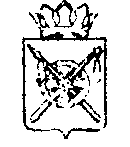 РОССИЙСКАЯ ФЕДЕРАЦИЯ РОСТОВСКАЯ  ОБЛАСТЬ ОКТЯБРЬСКИЙ РАЙОНМУНИЦИПАЛЬНОЕ ОБРАЗОВАНИЕ «КРАСЮКОВСКОЕ СЕЛЬСКОЕ ПОСЕЛЕНИЕ» АДМИНИСТРАЦИЯ  КРАСЮКОВСКОГО СЕЛЬСКОГО ПОСЕЛЕНИЯР А С П О Р Я Ж Е Н И ЕОб утверждении  рабочей группы  по разработке     Стратегии   социально-экономического                    развития Красюковского  сельского     поселе -ния  на   период       до       2030 годаРуководствуясь, письмом главы Администрации Октябрьского района Овчиевой Л.В. о разработке  собственной Стратегии социально-экономического развития на период до 2030 года,               1.          Создать и утвердить рабочую группу по разработке  Стратегии 2030      Красюковского сельского поселения согласно приложения  № 1.Контроль за исполнением настоящего распоряжения возложить на заместителя главы Администрации Святогорова В.А.Настоящее распоряжение вступает в силу с момента его подписания.Глава Администрации Красюковского  сельского поселения                                              В.И.Бугаев Приложение № 1к распоряжению АдминистрацииКрасюковского сельского поселения  от 05.04.2018 № 19Состав рабочей группы по разработке  Стратегии  социально- экономического  развития  на период    до   2030 гПредседатель комиссии: Святогоров Василий Алексеевич        заместитель главы Администрации                                                                        по ЖКХ, строительству, благоуст-                                                                      ройствучлены комиссии:Щеголькова Татьяна Борисовна – директор  Красюковской                                                                 МБОУ СОШ № 63Блюхес   Галина Николаевна –      директор   Красюковской                                                                  МБОУ СОШ № 62      Злобина Наталья Петровна –         председатель Собрания  депутатов                                                                    Красюковского сельского поселенияТарасова Людмила Олеговна –      специалист  1 категории                                                                      по делопроизводству и архивной                                                                      работе Администрации Красюковского                                                                     сельского поселенияСтеповская Наталья Викторовна- зав. д/садом  «Вишенка» МБДОУ № 44Григорьева Людмила Николаевна  директор МУК «Красюковский СДК»Лазарева Людмила Анатольевна  - директор  МУК «Яново-Грушевский                                                                         СДК»Глазкова Наталья Ивановна           - директор МУК «Красюковский СК»   Иванов Андрей Николаевич           - директор ООО» Заря Дона»Кислицин Александр Николаевич– директор  «РЗУП»Огнев  Владимир Валерьевич          директор ССЦ «Ростовский»Приколотин  Геннадий Григорий -  депутат Красюковского сельского                                                                        поселения, староста п. Новоперсианов                                                                       ка13.Егоров Эдгар Валентинович            депутат Красюковского сельского                                                                        поселения 14.Кужелева Людмила Александровна  - председатель ТОС 15. Морозова Людмила Викторовна – инспектор по организации работы с                                                                         обращениями граждан  Администра-                                                                       ции Красюковского сельского поселе-                                                                       ния    16.Аракчеев Александр Иванович     - председатель совета ветеранов  Кра-                                                                      сюковского сельского поселения17. Гладкая Ирина Павловна          начальник  службы экономики и                                                                  финансов Администрации                                                           Красюковского сельского поселения      18. Захарова Анна Николаевна      специалист по вопросам земельных                                                           и имущественных отношений, бытовому                                                             обслуживанию и торговле        .                                                      Администрации Красюковского сельского                                                           поселения19. Исаева Елена Николаевна-       директор МБОУ СОШ № 68 п. Новопер-                                                           сиановка20.Чухно Мария Евгеньевна -        зав. ФАП х. Миллеров21. Перепелкин Николай  Иванович  -  глава КФХ х. Аюта22.Шишко Александр Александрович – депутат Красюковского сельского                                                            поселения х. СусолСпециалист 1 категории по делопроизводству и архивной  работе                                                                         Тарасова Л.О.05.04.2018 № 19 сл. Красюковская